Place – Redfield High School 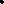 Date – Saturday, February 6th, 2021Time – 8:45AM 		Seeding Meeting /Coaches Meeting10:00 AM		(1st round)			3 mats  	  			(Semi-finals/wrestlebacks)	3 mats				The rest of the tournament 	2 matsWe will wrestle with two mats in our Greeno Gym. We will also have a mat in the Auxiliary gym for the first two rounds to help and speed up the tournament. We will have an additional mat in our auxiliary gym for warm ups and as a camp for all teams when they aren’t wrestling. It will help free up space in our Greeno gym.Participating schools:Wagner, Madison, Lennox, Redfield, Burke/Gregory, Sully Buttes, Tiospa Zina, Britton-Hecla, Sisseton, Tri-Valley, ParkstonCOVID Restrictions: Masks are required while in our building. No limit on the number of spectatorsSpectators will have assigned spots in the bleachers for seating.Mats will be cleaned before the finalsEntries-  Please have line-ups sent to us by 8:00 A.M. CST on Wednesday, February 3rd so that we can review numbers to stay within the 112-wrestler limitation. We will do 8 man brackets.Weigh-ins – Weigh in from 8:00-8:15 AM in Redfield or may be conducted at home by school administration no more than one hour prior to departure. Skin Check – Skin checks will be starting at 9:00am in the wrestling room. Entry Fee – $100.00Awards – Plaques will be awarded for 1st place team.  Medals will be awarded to the top four (4) placers in each weight class. Dressing Rooms: Locker rooms will be assigned, only use the locker rooms assigned to your teams.Live stream: A live stream for the event will be found on our school website or by going to Liveticket and searching for RedfieldAdmission:  Adults $7.00  Students $4.00Officials:  Brian Carrels, Austin Hieb, Jason Hill, Alex Kenkel, and Rob Lewis. The officials will rotate throughout the day.Coaches’ will receive $10 concession stand voucherGeneral InformationNo wrestler can be moved from one weight class to another after the seeding meeting.Locker room assignments will be made.Ice machine will be available. Consolation matches will be 1-2-2 in length.Scoring according to state tournament format.Admission:Adult tourney pass – $7Student tourney pass – $4Seeding criteria--We will seed up to six.Head to head competition (current season)Common OpponentState place winner previous yearState qualifier previous yearCommon senseRecord / win percentageThere will be short breaks for table workers and officials, but the goal will be to keep the tourney moving along as quickly as possible.  If we need to use two mats to ensure adequate time (45 minutes) between matches for wrestlers, we may do that rather than take a break between rounds.  This will be determined day of tourney.If you have any further questions, please feel free to contact:Wade Schlotter		605-468-9133		wade.schlotter@k12.sd.us